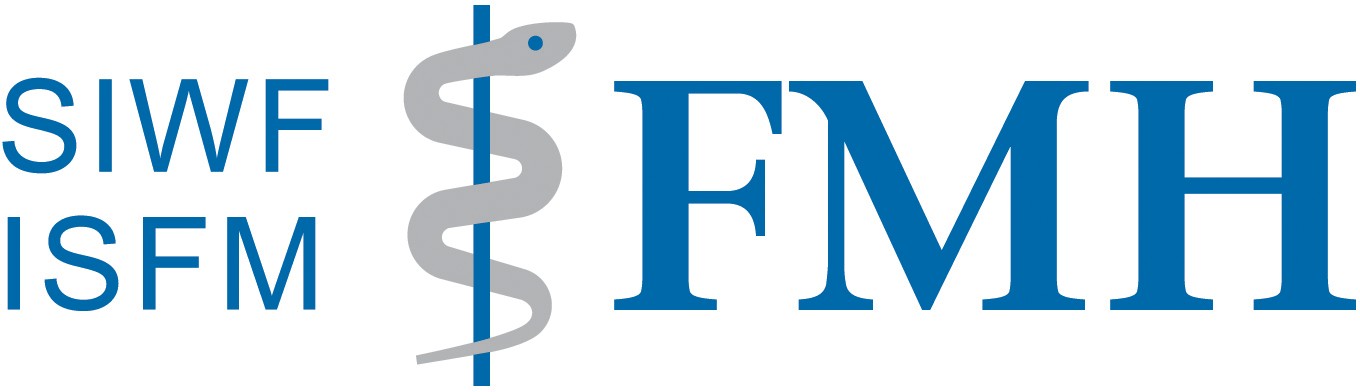 Logbuch SchlafmedizinBitte lesen sie vor dem Ausfüllen die Erläuterungen!Die Einträge erfolgen fortlaufend elektronisch direkt am Bildschirm. Am Schluss der Beurteilungsperiode drucken Sie das Formular aus, legen es unterzeichnet im Logbuch-Ordner ab. Die periodischen Aufzeichnungen müssen Sie nicht der FMH einreichen!Logbuch für die WeiterbildungsperiodeVon BisName:	Vorname: Weiterbildungsstätte (Name, Adresse) (Abteilung / Spital / bzw. Arztpraxis)Kategorie: Leiter* der Weiterbildungsstätte bzw. Praxisinhaber:* Zur besseren Lesbarkeit werden im Text nur männliche Personenbezeichnungen verwendet. Weibliche Personen werden um Verständnis gebeten.SIWF Schweizerisches Institut für ärztliche Weiter- und Fortbildung | ISFM Institut suisse pour la formation médicale postgraduée et continueEin ausführliches Eintrittsgespräch hat stattgefunden am: entfällt, da Kandidat an gleicher WBS im 2. oder Folgejahr tätig istnicht stattgefunden 
Begründung: Allgemeines Berufs-/Weiterbildungsziel (Fachrichtung):bitte tragen Sie zusammen mit dem Leiter der Weiterbildungsstätte stichwortartig die besprochenen Ziele ein.Spezifische Berufs-/Weiterbildungsziele:bitte tragen Sie zusammen mit dem Leiter der Weiterbildungsstätte stichwortartig die besprochenen Ziele bezogen auf die aktuelle Weiterbildungsstelle einAktueller Kompetenzstand:bitte tragen Sie zusammen mit dem Leiter der Weiterbildungsstätte stichwortartig Ihren aktuellen Kompetenzstand ein, der einer subjektiven (Selbst-)Einschätzung entspricht.Geplante Massnahmen zur Erreichung der Ziele:Tragen Sie stichwortartig ein, welche Massnahmen zur Erreichung der vereinbarten Ziele vorgesehen sind.Ergänzungen / Bemerkungen:Verlaufsgespräche der aktuellen WB-Periode:Erstes Verlaufsgespräch nach  Monaten: erfolgtam:nicht erfolgt 
Begründung: (Inhalte stichwortartig beschreiben)Zweites Verlaufsgespräch nach  Monaten:erfolgtam:nicht erfolgt 
Begründung:  (Inhalte stichwortartig beschreiben)Arbeitsplatz-basierte AssessmentsPro Weiterbildungsjahr sind insgesamt 4 Mini-CEX oder DOPS durchzuführen, bei kürzeren Weiterbildungsperioden entsprechend pro rata. Die Ergebnisse sind in die dazu vorgesehenen separaten Dokumente einzutragen. Legen Sie diese im Logbuch-Ordner ab.Bitte beantworten Sie die folgenden Fragen zusammen mit Ihrem WeiterbildnerFachspezifische WeiterbildungsinhalteAllgemeine fachspezifische AnforderungenDer Kandidat hat Kenntnisse der Diagnostik von Schlafstörungen, Tagesschläfrigkeit, Verhaltensauffälligkeiten im Schlaf und Schlaf-Wach-Rhythmusstörungen gemäss der internationalen Klassifikation (ICSD)trifft überhaupt nicht zu						 trifft voll zuDer Kandidat ist in der Lage, die fachgerechten Zusatzuntersuchungen anzuordnen und zu interpretieren gemäss der internationalen Klassifikation (ICSD)trifft überhaupt nicht zu						 trifft voll zuDer Kandidat hat Kenntnisse der Behandlungsmöglichkeiten von Schlafstörungen, Tagesschläfrigkeit, Verhaltensauffälligkeiten im Schlaf und Schlaf-Wach-Rhythmusstörungen gemäss der internationalen Klassifikation (ICSD) und deren Limiten.trifft überhaupt nicht zu						 trifft voll zuDer Kandidat hat Kenntnisse zur Prävention von Schlafstörungen, Tagesschläfrigkeit, Verhaltensauffälligkeiten im Schlaf und Schlaf-Wach-Rhythmusstörungen gemäss der internationalen Klassifikation (ICSD) und deren Limiten.trifft überhaupt nicht zu						 trifft voll zuDer Kandidat hat detaillierte Kenntnisse der organischen und funktionellen Krankheiten im gesamten Spektrum der Schlafmedizin gemäss der internationalen Klassifikation für Schlafstörungen (International Classification of Sleep Disorders, ICSD)trifft überhaupt nicht zu						 trifft voll zuDer Kandidat stellt zutreffende Diagnosen und Differentialdiagnosen im gesamten Spektrum der Schlafmedizin gemäss der internationalen Klassifikation für Schlafstörungen (International Classification of Sleep Disorders, ICSD).trifft überhaupt nicht zu						 trifft voll zuDer Kandidat kann entweder selbständig oder in Zusammenarbeit mit den entsprechenden Fachkollegen geeignete Therapien unter Berücksichtigung von allfälligen Begleiterkrankungen bei Krankheiten oder Störungen im gesamten Spektrum der Schlafmedizin gemäss der internationalen Klassifikation für Schlafstörungen (International Classification of Sleep Disorders, ICSD) durchführen.trifft überhaupt nicht zu						 trifft voll zuDer Kandidat kennt die internationale Klassifikation für Schlafstörungen (International Classification of Sleep Disorders, ICSD)trifft überhaupt nicht zu						 trifft voll zuAnleitung zur Durchführung von Gutachten zuhanden der SUVA, MV, IV und anderen Versicherungen sowie zuhanden der Rechtsprechung	erfolgt		 teilweise erfolgt  			nicht erfolgtDer Kandidat ist fähig schlafmedizinisch-fachärztliche Gutachten zuhanden der SUVA, MV, IVund anderen Versicherungen sowie zuhanden der Rechtsprechung zu erstellentrifft überhaupt nicht zu						 trifft voll zuDer Kandidat hat die Fähigkeit, wissenschaftliche Arbeiten kritisch zu analysieren, zu interpretieren und zusammenzufassen.trifft überhaupt nicht zu						 trifft voll zuSpezielle fachspezifische AnforderungenDer Kandidat hat Kenntnisse des physiologischen Schlafes inklusive seiner Entwicklung über die Lebenszeit und der besonderen aber normalen Verhaltensweisen im Schlaf.trifft überhaupt nicht zu						 trifft voll zuDer Kandidat hat Kenntnisse der chronobiologischen Grundlagen der Schlaf-/ Wachregulation.trifft überhaupt nicht zu						 trifft voll zuDer Kandidat hat Kenntnisse der Geschichte der Schlafforschung und Schlafmedizin.trifft überhaupt nicht zu						 trifft voll zuDer Kandidat hat Kenntnisse der physiologischen Grundlagen von schlafmedizinischen Untersuchungsmethoden.trifft überhaupt nicht zu						 trifft voll zuDer Kandidat hat Kenntnisse der Epidemiologie der Schlaf-/Wach-Störungen.trifft überhaupt nicht zu						 trifft voll zuDer Kandidat hat Kenntnisse der sozialen und gesellschaftlichen Konsequenzen von Schlaf-/Wach-Störungen.trifft überhaupt nicht zu						 trifft voll zuDer Kandidat hat Kenntnisse der Arbeits- und Verkehrsunfälle wegen Schlaf-/Wach-Störungen.trifft überhaupt nicht zu						 trifft voll zuDer Kandidat hat Kenntnisse der Diagnostik und Therapie bei Insomnien.trifft überhaupt nicht zu						 trifft voll zuDer Kandidat hat Kenntnisse der Diagnostik und Therapie bei schlafassoziierten Atmungsstörungen.trifft überhaupt nicht zu						 trifft voll zuDer Kandidat hat Kenntnisse der Diagnostik und Therapie bei schlafassoziierten Bewegungsstörungen.trifft überhaupt nicht zu						 trifft voll zuDer Kandidat hat Kenntnisse der Diagnostik und Therapie bei Parasomnien inklusive nächtlichen epileptischen Anfällen.trifft überhaupt nicht zu						 trifft voll zuDer Kandidat hat Kenntnisse der Diagnostik und Therapie bei Schlaf-/Wach-Rhythmusstörungen.trifft überhaupt nicht zu						 trifft voll zuDer Kandidat hat Kenntnisse der Diagnostik und Therapie bei Müdigkeit, Tagesschläfrigkeit und Hypersomnie.trifft überhaupt nicht zu						 trifft voll zuDer Kandidat hat Kenntnisse der Zusammenhänge zwischen Schlaf-/Wach-Störungen und Krankheiten aus dem Gebiet der Neurologie, Pneumologie, Psychiatrie, HNO und weiteren Disziplinen.trifft überhaupt nicht zu						 trifft voll zuDer Kandidat hat Kenntnisse der kardiovaskulären und metabolischen Konsequenzen von Schlaf-/ Wach-Störungen.trifft überhaupt nicht zu						 trifft voll zuDer Kandidat hat praktische Kenntnisse zur klinischen Gesprächsführung bei schlafmedizinischen Patienten.trifft überhaupt nicht zu						 trifft voll zuDer Kandidat hat praktische Kenntnisse der klinischen Untersuchung bei schlafmedizinischen Patienten.trifft überhaupt nicht zu						 trifft voll zuDer Kandidat hat praktische Kenntnisse zur Aufklärung von Patienten mit Schlaf-/Wach-Störungen.trifft überhaupt nicht zu						 trifft voll zuDer Kandidat hat praktische Kenntnisse von standardisierten und validierten Fragebögen als Hilfe für Diagnostik und Verlaufsbeurteilung.trifft überhaupt nicht zu						 trifft voll zuDer Kandidat hat Kenntnisse über die evidenz-basierte psychotherapeutische Interventionen beiInsomnie und anderen Schlaf/Wach-Störungen und kann diese erkennen und entweder selbst(Psychiater) durchführen oder gezielt weiter weisen.trifft überhaupt nicht zu						 trifft voll zuDer Kandidat kennt die Möglichkeiten und Grenzen von schlafmedizinischen Untersuchungsmethoden.trifft überhaupt nicht zu						 trifft voll zuDer Kandidat hat die Fähigkeit zur richtigen Einschätzung von Indikation, Wirkungsweise, Risiko und Kosten/Nutzen-Verhältnis diagnostischer, interventioneller und therapeutischer Massnahmen.trifft überhaupt nicht zu						 trifft voll zuDer Kandidat beherrscht die Durchführung von respiratorischen Polygraphien.trifft überhaupt nicht zu						 trifft voll zuDer Kandidat beherrscht die Durchführung von Polysomnographien.trifft überhaupt nicht zu						 trifft voll zuDer Kandidat beherrscht die Durchführung von kontinuierlichen transkutanen Kapnographien.trifft überhaupt nicht zu						 trifft voll zuDer Kandidat beherrscht die Durchführung vom Wachbleibe-Test.trifft überhaupt nicht zu						 trifft voll zuDer Kandidat beherrscht die Durchführung vom multiplen Schlaflatenz-Test.trifft überhaupt nicht zu						 trifft voll zuDer Kandidat beherrscht die Durchführung von verschiedenen weiteren Vigilanz- und Aufmerksamkeitstest.trifft überhaupt nicht zu						 trifft voll zuDer Kandidat beherrscht die Durchführung von Aktigraphien.trifft überhaupt nicht zu						 trifft voll zuDer Kandidat hat Kenntnisse in der Interpretation von respiratorischen Polygraphien.trifft überhaupt nicht zu						 trifft voll zuDer Kandidat hat Kenntnisse in der Interpretation von Polysomnographien.trifft überhaupt nicht zu						 trifft voll zuDer Kandidat hat Kenntnisse in der Interpretation von kontinuierlichen transkutanen Kapnographien.trifft überhaupt nicht zu						 trifft voll zuDer Kandidat hat Kenntnisse in der Interpretation von Wachbleibe-Tests.trifft überhaupt nicht zu						 trifft voll zuDer Kandidat hat Kenntnisse in der Interpretation von multiplen Schlaflatenz-Tests.trifft überhaupt nicht zu						 trifft voll zuDer Kandidat hat Kenntnisse in der Interpretation von verschiedenen weiteren Vigilanz- und Aufmerksamkeitstests.trifft überhaupt nicht zu						 trifft voll zuDer Kandidat hat Kenntnisse in der Interpretation von Aktigraphien.trifft überhaupt nicht zu						 trifft voll zuDer Kandidat hat Kenntnisse der Behandlung mit Sauerstoff.trifft überhaupt nicht zu						 trifft voll zuDer Kandidat hat Kenntnisse der CPAP-Therapie.trifft überhaupt nicht zu						 trifft voll zuDer Kandidat hat Kenntnisse der mechanischen Heimventilation.trifft überhaupt nicht zu						 trifft voll zuDer Kandidat hat Kenntnisse der neurologisch-schlafmedizinischen Behandlungen.trifft überhaupt nicht zu						 trifft voll zuDer Kandidat hat Kenntnisse der psychiatrisch-schlafmedizinischen Behandlungen wie evidenzbasierte Psychotherapie-Verfahren oder kognitive Verhaltenstherapie.trifft überhaupt nicht zu						 trifft voll zuDer Kandidat hat Kenntnisse von standardisierten und validierten Fragebögen als Hilfe für Diagnostik und Verlaufsbeurteilung aus Neurologie, Pneumologie und Psychiatrie.trifft überhaupt nicht zu						 trifft voll zuSelbständig durchgeführte Massnahmen und EingriffeIm Folgenden führen Sie Ihre selbständig durchgeführten Massnahmen und Eingriffe auf. Bitte tragen Sie in den untenstehenden Listen einmal pro Semester die Gesamtzahl ein, die in dieser Weiterbildungsperiode erreicht wurde. Im FMH-Zeugnis sind diese Einträge vom Leiter der Weiterbildungsstätte zu überprüfen und deren Richtigkeit zu bestätigen.Bitte übertragen Sie am Ende jeder Weiterbildungsperiode das aktuelle Total der selbstständig durchgeführten Massnahmen und Eingriffe zur quantitativen Erfassung ins Kapitel 3 der zusammenfassenden Übersicht.Es ist zu beachten, dass die geforderte Mindestzahl der Massnahmen und Eingriffe nicht im Rahmen der hier dokumentierten Weiterbildungsperiode, sondern erst am Ende der gesamten Weiterbildung nachzuweisen ist.Fachübergreifende WeiterbildungsinhalteBitte beantworten Sie die folgenden Fragen zusammen mit Ihrem Weiterbildner.EthikDer Kandidat kann die Instrumente zur ethischen Entscheidungsfindung selbständig anwenden und mit ethischen Problemen des fachspezifischen Alltags selbständig umgehen.trifft überhaupt nicht zu						 trifft voll zuGesundheitsökonomieDer Kandidat kann mit ökonomischen Problemen selbständig umgehen und setzt die verfügbaren Mittel adäquat ein.trifft überhaupt nicht zu						 trifft voll zuPatientensicherheit / FehlerkulturDer Kandidat kann mit Risiken und Komplikationen adäquat umgehen und erkennt und bewältigt Situationen mit erhöhtem Risiko für unerwünschte Ereignissetrifft überhaupt nicht zu						 trifft voll zuPharmakotherapieDer Kandidat kennt die im Fachgebiet gebräuchlichen Pharmaka und diagnostisch verwendeten Substanzentrifft überhaupt nicht zu						 trifft voll zuDosierungsempfehlungen werden korrekt angewendettrifft überhaupt nicht zu						 trifft voll zuNeben- und Wechselwirkungen werden berücksichtigttrifft überhaupt nicht zu						 trifft voll zuKosten-/Nutzenverhältnisse werden berücksichtigttrifft überhaupt nicht zu						 trifft voll zuMedikamentenrezeptierungen werden korrekt vorgenommentrifft überhaupt nicht zu						 trifft voll zuGesetzliche Grundsätze sind bekannt und werden beachtettrifft überhaupt nicht zu						 trifft voll zuBerufspflichten gemäss MedBG*Der Kandidat kennt und befolgt die Berufspflichten gemäss MedBGtrifft überhaupt nicht zu						 trifft voll zuForschung am MenschenDer Kandidat kennt die Richtlinien der SAMW*, die Bestimmungen der Bundesverfassung Art. 118a und die Bestimmungen von HMG* und VKlin* und wendet sie antrifft überhaupt nicht zu						 trifft voll zunicht anwendbarKommentare und Empfehlungen (zusätzliches Training bzw. Übungen nötig, geplante Massnahmen, Ziele für den kommenden Abschnitt):*MedBG: Medizinalberufegesetz; HMG: Heilmittelgesetz; VKlin: Verordnung über die klin. Versuche mit Heilmitteln.Der Unterzeichnende bestätigt die Richtigkeit und Vollständigkeit der Eintragungen betreffend der aufgeführten Weiterbildungsperiode.Ort und Datum	Unterschrift des Kandidaten, Massnahmen und Eingriffe (in Klammern: Mindestzahl)Anzahl1. SemesterAnzahl2. SemesterBetreuung von schlafmedizinischen Patienten aus den unterschiedlichen Fachdisziplinen, welche unter der Supervision eines Leiters des Zentrums für Schlafmedizin beurteilt und dokumentiert wurden (50)Beurteilung, Interpretation und Dokumentation von Polysomnographien unter Supervision eines Leiters des Zentrums für Schlafmedizin (30)Praktische Durchführung von Polysomnographien mit Bestätigung durch den Leiter des Zentrums für Schlafmedizin. Der Kandidat soll unter Anleitung des Schlaflaboranten selbständig die Elektroden kleben und die Biokalibration durchführen, einschliesslich der nötigen Korrekturen bei Artefakten und bei ungenügender Qualität der Signale (5)Beurteilung, Interpretation und Dokumentation von respiratorischen Polygraphien unter Supervision eines Leiters des Zentrums für Schlafmedizin (10)Beurteilung, Interpretation und Dokumentation von Vigilanztests (MSLT, MWT, Fahrsimulator) unter Supervision des Gesamtleiters resp. des neurologischen Leiters bzw. Konsiliararztes am Zentrum für Schlafmedizin (15)Beurteilung, Interpretation und Dokumentation von Aktigraphien unter Supervision des Gesamtleiters resp. des neurologischen Leiters oder psychiatrischen Leiters bzw. Konsiliararztes am Zentrum für Schlafmedizin (10)Nachweis von Evidenz-basierten Psychotherapieverfahren für Schlafstörungen für Kandidaten anderer Fachrichtungen als Psychiatrie unter der Supervision des psychiatrischen Leiters bzw. Konsiliararztes am Zentrum für Schlafmedizin. (5)Beurteilung, Interpretation und Dokumentation von CPAP-Adaptationen unter Anleitung des Gesamtleiters resp. des pneumologischen Leiters bzw. Konsiliararztes am Zentrum für Schlafmedizin. (10)DatenDatenDatenFachspez. Weiterbildungs-/ Fortbildungspräsentation vor Ärzten (3x)